Рабочая программа учебной дисциплиныОП.12 Правила безопасности дорожного движенияпо специальности 23.02.07 Техническое обслуживание и ремонт двигателей, систем и агрегатов автомобилейАстрахань  2021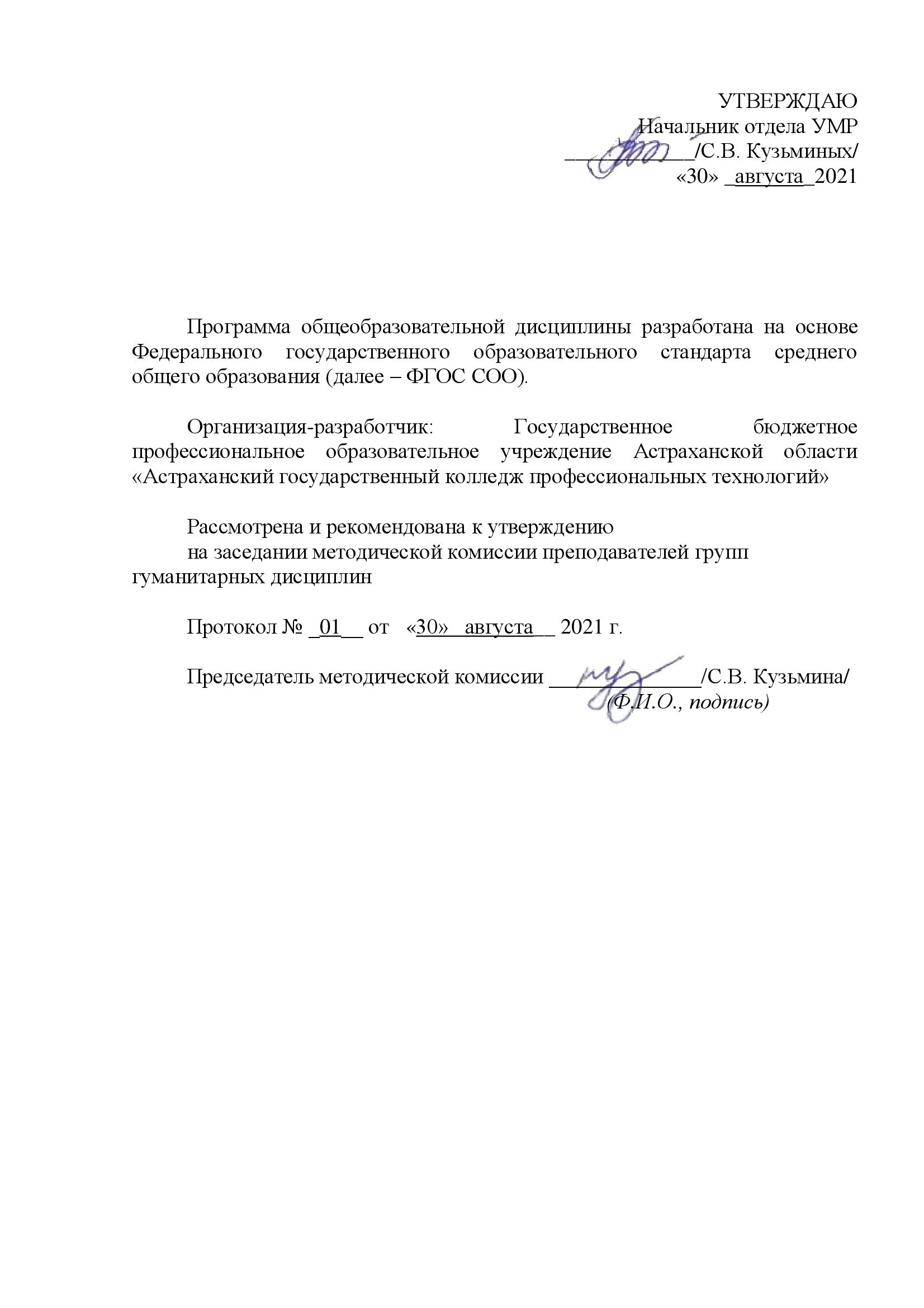 ОБЩАЯ ХАРАКТЕРИСТИКА ПРОГРАММЫ УЧЕБНОЙ ДИСЦИПЛИНЫ  «ОП 12. ПРАВИЛА БЕЗОПАСНОСТИ ДОРОЖНОГО ДВИЖЕНИЯ»1.1. Место дисциплины в структуре основной профессиональной образовательной программы:  Учебная дисциплина относится к общепрофессиональным дисциплинам профессионального цикла.1.2. Цель и планируемые результаты освоения дисциплины:2. СТРУКТУРА И СОДЕРЖАНИЕ УЧЕБНОЙ ДИСЦИПЛИНЫ2.1. Объем учебной дисциплины и виды учебной работы2.2. Тематический план и содержание учебной дисциплины Правила безопасности дорожного движения3. УСЛОВИЯ РЕАЛИЗАЦИИ ПРОГРАММЫ 3.1. Материально-техническое обеспечениеРеализация программы предполагает наличие учебного кабинета Технического обслуживания и ремонта автомобилей.Оборудование учебного кабинета и рабочих мест кабинета: рабочее место преподавателя;рабочие места обучающихся, по количеству посадочных мест;мультимедийная техника; программное обеспечение; учебные пособия;учебные видеофильмы; стенды: «Аптечка первой помощи»;«Дорожная разметка»;«Сигналы регулировщика»;«Сигналы светофора»;«Схема населенного пункта»;«Схема перекрестка»;«Маневрирование ТС на проезжей части»;«Автошкола: информационные материалы»;«Дорожные знаки №4»;«Первая помощь при ДТП»;«Подручные материалы»;«Принцип. схемы устройства механизмов ТС»;«Табел. средства для оказания первой помощи»;з) Тренажер-манекен (отработка сердечно-легочной реанимации с контролером);и) Тренажер-манекен (отработка сердечно-легочной реанимации);к) Тренажер-манекен (отработка удаления инородного тела из дыхательных путей);л) Электрифицированная модель транспортного светофора с пешеходным светофором;м) Доска магнитно-маркерная «Дорожное движение в городе»:1) Комплект тематических магнитов «Дорожное движение и инфраструктура»;2) Комплект тематических магнитов «Дорожные знаки»;3) Комплект тематических магнитов «Модели автомобилей».3.2. Информационное обеспечение обученияОсновные источники (печатные издания):Захарова, А.Е.  Экстренная помощь при ДТП [Текст]/ А.Е. Захарова. – М.: Мир Авто Книг, 2015. – 60 с.Майборода, О.В. Основы управления автомобилем и безопасность движения [Текст]/ О.В. Майборода.  – М.: Академия, 2015. – 256 с.Николенком, В.Н.  Первая доврачебная медицинская помощь [Текст]/ В.Н. Николенко, Г.А. Блувштейн, Г.Н. Карнаухов. – М.: Академия, 2016.Правила дорожного движения РФ. – М.: Мир Авто Книг, 2020. – 192 с.Смагин, А.В.  Правовые основы деятельности [Текст]/ А.В. Смагин.  – М.: Академия, 2017. – 112 с.     Экзаменационные билеты с комментариями для приема теоретических экзаменов на право управления транспортными средствами категории «А», «В». –М., Рецепт-Холдинг, 2020.                      (электронные издания):1 1 Безопасное управление автомобилем или как избежать дтп  [Электронный ресурс]. 2012 – 2020. URL: http://avtonauka.ru, свободный. - Загл. с экрана.КонсультантПлюс  [Электронный ресурс]. 1992 – 2020. URL: http://www.consultant.ru, свободный. - Загл. с экрана. Госавтоинспекция  [Электронный ресурс]. 2007 – 2020. URL: http://www.gibdd.ru, свободный. - Загл. с экрана.Дополнительные источники (печатные издания)1  Громоковский, Г.Б. Экзаменационные билеты для приема теоретических экзаменов на право управления транспортными средствами категорий "А" и "В" с комментариями [Текст]/ Г.Б. Громоковский,   С.Г. Бачманов,  Я.С. Репин и др. – М.: Рецепт –Холдинг, 2017. – 280 с.Российская Федерация. Законы. Кодекс Российской Федерации об Административных правонарушениях [Текст]. – М.: Проспект, 2020. – 608 с.Шухман, Ю.И. Основы управления автомобилем и безопасность движения:  водителя автотранспортных средств категорий В [Текст]/	Ю.И Шухман - М.: «Академия», 2014. – 160 с.КОНТРОЛЬ И ОЦЕНКА РЕЗУЛЬТАТОВ ОСВОЕНИЯ УЧЕБНОЙ ДИСЦИПЛИНЫСОДЕРЖАНИЕ1.	Общая характеристика рабочей программы учебной дисциплины2.	Структура и содержание учебной дисциплины3.	Условия реализации  программы учебной дисциплины4.	Контроль и оценка результатов освоения учебной дисциплиныКодПК, ОКУменияЗнанияОК 1 - 10пользоваться дорожными знаками и разметкой;ориентироваться по сигналам регулировщика;определять очередность проезда различных транспортных средств;оказывать первую медицинскую помощь пострадавшим в дорожно-транспортных происшествиях;управлять своим эмоциональным состоянием при движении транспортного средства;уверенно действовать в нештатных ситуациях;обеспечивать безопасное размещение и перевозку грузов;предвидеть возникновение опасностей при движении транспортных средств;организовывать работу водителя с соблюдением правил безопасности дорожного движения.причины дорожно-транспортных происшествий;зависимость дистанции от различных факторов;дополнительные требования к движению различных транспортных средств и движению в колонне;особенности перевозки людей и грузов;влияние алкоголя и наркотиков на трудоспособность водителя и безопасность движения;основы законодательства в сфере дорожного движения.ЛР 1Осознающий себя гражданином и защитником великой страныОсознающий себя гражданином и защитником великой страныЛР 3Соблюдающий нормы правопорядка, следующий идеалам гражданского общества, обеспечения безопасности, прав и свобод граждан России. Лояльный к установкам и проявлениям представителей субкультур, отличающий их от групп с деструктивным и девиантным поведением. Демонстрирующий неприятие и предупреждающий социально опасное поведение окружающихСоблюдающий нормы правопорядка, следующий идеалам гражданского общества, обеспечения безопасности, прав и свобод граждан России. Лояльный к установкам и проявлениям представителей субкультур, отличающий их от групп с деструктивным и девиантным поведением. Демонстрирующий неприятие и предупреждающий социально опасное поведение окружающихЛР 7Осознающий приоритетную ценность личности человека; уважающий собственную и чужую уникальность в различных ситуациях, во всех формах и видах деятельности.Осознающий приоритетную ценность личности человека; уважающий собственную и чужую уникальность в различных ситуациях, во всех формах и видах деятельности.ЛР 9Соблюдающий и пропагандирующий правила здорового и безопасного образа жизни, спорта; предупреждающий либо преодолевающий зависимости от алкоголя, табака, психоактивных веществ, азартных игр и т.д. Сохраняющий психологическую устойчивость в ситуативно сложных или стремительно меняющихся ситуацияхСоблюдающий и пропагандирующий правила здорового и безопасного образа жизни, спорта; предупреждающий либо преодолевающий зависимости от алкоголя, табака, психоактивных веществ, азартных игр и т.д. Сохраняющий психологическую устойчивость в ситуативно сложных или стремительно меняющихся ситуацияхЛР 10Заботящийся о защите окружающей среды, собственной и чужой безопасности, в том числе цифровойЗаботящийся о защите окружающей среды, собственной и чужой безопасности, в том числе цифровойВид учебной работыОбъем часовСуммарная учебная нагрузка во взаимодействии с преподавателем100Объем образовательной программы 89в том числе:теоретическое обучение (лекции, уроки, семинары)46практические занятия43курсовое проектирование-контрольные работы-Самостоятельная работа Решение задач по темам5Промежуточная аттестация в форме экзаменаВид учебной работыОбъем часовОбъем образовательной программы100в том числе:в том числе:теоретическое обучение36лабораторные занятия  (не предусмотрены)-практические занятия (если предусмотрено)32Самостоятельная работа:4Промежуточная аттестация – экзаменНаименование разделов и темСодержание учебного материала и формы организации деятельности обучающихсяСодержание учебного материала и формы организации деятельности обучающихсяОбъем часовКоды компетенций, формированию которых способствует элемент программы12234Раздел 1. Правила дорожного  движенияТема 1.1 Общие положенияСодержание учебного материала Содержание учебного материала 4ОК1-6, 9-10Тема 1.1 Общие положенияЗначение Правил в обеспечении порядка и безопасности дорожного движения. Общая структура правил. Основные понятия и термины, содержащиеся в Правилах дорожного движения РФ.Значение Правил в обеспечении порядка и безопасности дорожного движения. Общая структура правил. Основные понятия и термины, содержащиеся в Правилах дорожного движения РФ.4ОК1-6, 9-10Тема 1.1 Общие положенияВ том числе практические занятия не предусмотреныВ том числе практические занятия не предусмотрены-ОК1-6, 9-10Тема 1.1 Общие положенияСамостоятельная работа обучающихся не предусмотреноСамостоятельная работа обучающихся не предусмотрено-ОК1-6, 9-10Тема 1.2 Обязанности водителей, пешеходов и пассажировСодержание учебного материала Содержание учебного материала 2ОК1-6, 9-10Тема 1.2 Обязанности водителей, пешеходов и пассажировОбязанности участников дорожного движения. Документы,  которые водитель механического транспортного средства обязан иметь при себе и передавать для проверки сотрудникам милиции. Порядок предоставления транспортных  средств должностным лицам. Обязанности пешеходов и пассажиров по обеспечению безопасности дорожного движения.Обязанности участников дорожного движения. Документы,  которые водитель механического транспортного средства обязан иметь при себе и передавать для проверки сотрудникам милиции. Порядок предоставления транспортных  средств должностным лицам. Обязанности пешеходов и пассажиров по обеспечению безопасности дорожного движения.2ОК1-6, 9-10Тема 1.2 Обязанности водителей, пешеходов и пассажировВ том числе практические занятия не предусмотреноВ том числе практические занятия не предусмотрено-ОК1-6, 9-10Тема 1.2 Обязанности водителей, пешеходов и пассажировСамостоятельная работа обучающихся не предусмотреноСамостоятельная работа обучающихся не предусмотрено-ОК1-6, 9-10Тема 1.3. Решение задачСодержание учебного материала Содержание учебного материала 2 ОК1-6, 9-10Тема 1.3. Решение задачРазбор типичных дорожно-транспортных ситуаций. Разбор типичных дорожно-транспортных ситуаций. 2 ОК1-6, 9-10Тема 1.3. Решение задачВ том числе практические занятияВ том числе практические занятия2ОК1-6, 9-10Тема 1.3. Решение задачРешение комплексных задач по темам 1.1., 1.2Решение комплексных задач по темам 1.1., 1.22 ОК1-6, 9-10Тема 1.3. Решение задачСамостоятельная работа обучающихся не предусмотреноСамостоятельная работа обучающихся не предусмотрено-ОК1-6, 9-10Тема 1.4  Предупреждающие знаки. Знаки приоритета. Запрещающие знаки. Предписывающие знакиСодержание учебного материала Содержание учебного материала 4ОК1-6, 9-10Тема 1.4  Предупреждающие знаки. Знаки приоритета. Запрещающие знаки. Предписывающие знакиПредупреждающие знаки. Действия водителей в соответствии с требованиями предупреждающих знаков. Назначение.  Запрещающие знаки. Действия водителей в соответствии с требованиями запрещающих знаков. Предписывающие знаки. Назначение.  Действия водителей в соответствии с требованиями предписывающих знаков.Предупреждающие знаки. Действия водителей в соответствии с требованиями предупреждающих знаков. Назначение.  Запрещающие знаки. Действия водителей в соответствии с требованиями запрещающих знаков. Предписывающие знаки. Назначение.  Действия водителей в соответствии с требованиями предписывающих знаков.4ОК1-6, 9-10Тема 1.4  Предупреждающие знаки. Знаки приоритета. Запрещающие знаки. Предписывающие знакиВ том числе практические занятия не предусмотреноВ том числе практические занятия не предусмотрено-ОК1-6, 9-10Тема 1.4  Предупреждающие знаки. Знаки приоритета. Запрещающие знаки. Предписывающие знакиСамостоятельная работа обучающихся не предусмотреноСамостоятельная работа обучающихся не предусмотрено-ОК1-6, 9-10Тема 1.5  Знаки  особых предписаний. Информационные знаки. Знаки сервиса. Знаки дополнительной информации (таблички). Дорожная разметкаСодержание учебного материала Содержание учебного материала 2 ОК1-6, 9-10Тема 1.5  Знаки  особых предписаний. Информационные знаки. Знаки сервиса. Знаки дополнительной информации (таблички). Дорожная разметкаЗнаки особых предписаний. Информационные знаки. Назначение, общие признаки. Действия водителей в соответствии с требованиями знаков, которые вводят определённые режимы движения. Знаки сервиса. Знаки дополнительной информации (таблички). Значение разметки в общей организации дорожного движения, классификация разметки. Горизонтальная разметка, назначение. Вертикальная разметка.Знаки особых предписаний. Информационные знаки. Назначение, общие признаки. Действия водителей в соответствии с требованиями знаков, которые вводят определённые режимы движения. Знаки сервиса. Знаки дополнительной информации (таблички). Значение разметки в общей организации дорожного движения, классификация разметки. Горизонтальная разметка, назначение. Вертикальная разметка.2 ОК1-6, 9-10Тема 1.5  Знаки  особых предписаний. Информационные знаки. Знаки сервиса. Знаки дополнительной информации (таблички). Дорожная разметкаВ том числе практические занятия не предусмотреноВ том числе практические занятия не предусмотрено-ОК1-6, 9-10Тема 1.5  Знаки  особых предписаний. Информационные знаки. Знаки сервиса. Знаки дополнительной информации (таблички). Дорожная разметкаСамостоятельная работа обучающихся не предусмотреноСамостоятельная работа обучающихся не предусмотрено-ОК1-6, 9-10Тема 1.6 Решение задачСодержание учебного материала Содержание учебного материала 4ОК1-6, 9-10Тема 1.6 Решение задачРазбор типичных дорожно-транспортных ситуаций. Формирование умений руководствоваться дорожными знаками и дорожной разметкой.Разбор типичных дорожно-транспортных ситуаций. Формирование умений руководствоваться дорожными знаками и дорожной разметкой.4ОК1-6, 9-10Тема 1.6 Решение задачВ том числе практические занятия В том числе практические занятия 4ОК1-6, 9-10Тема 1.6 Решение задач1.  Решение комплексных задач по темам 1.41.  Решение комплексных задач по темам 1.42ОК1-6, 9-10Тема 1.6 Решение задачРешение комплексных задач по теме 1.5Решение комплексных задач по теме 1.52ОК1-6, 9-10Тема 1.6 Решение задачСамостоятельная работа обучающихся не предусмотреноСамостоятельная работа обучающихся не предусмотрено-ОК1-6, 9-10Тема 1.7 Предупредительные сигналы.  Начало движения, маневрированиеСодержание учебного материала Содержание учебного материала 2ОК1-6, 9-10Тема 1.7 Предупредительные сигналы.  Начало движения, маневрированиеПредупредительные сигналы. Виды и назначение сигналов. Правила подачи сигналов световыми указателями поворотов и  рукой. Обязанности водителей перед началом движения, перестроением и маневрированием. Порядок выполнения поворота на  перекрёстке. Порядок движения задним ходом.Предупредительные сигналы. Виды и назначение сигналов. Правила подачи сигналов световыми указателями поворотов и  рукой. Обязанности водителей перед началом движения, перестроением и маневрированием. Порядок выполнения поворота на  перекрёстке. Порядок движения задним ходом.2ОК1-6, 9-10Тема 1.7 Предупредительные сигналы.  Начало движения, маневрированиеВ том числе практические занятия не предусмотреноВ том числе практические занятия не предусмотрено-ОК1-6, 9-10Тема 1.7 Предупредительные сигналы.  Начало движения, маневрированиеСамостоятельная работа обучающихся не предусмотрено Самостоятельная работа обучающихся не предусмотрено -ОК1-6, 9-10Тема 1.8 Решение задачСодержание учебного материала Содержание учебного материала 2 ОК1-6, 9-10Тема 1.8 Решение задачРазбор типичных дорожно-транспортных ситуаций. Выработка навыков подачи предупредительных световых  сигналов, а также  рукой.  Формирование умений правильно  оценить ситуацию и прогнозировать  её развитие.Разбор типичных дорожно-транспортных ситуаций. Выработка навыков подачи предупредительных световых  сигналов, а также  рукой.  Формирование умений правильно  оценить ситуацию и прогнозировать  её развитие.2 ОК1-6, 9-10Тема 1.8 Решение задачВ том числе практические занятия В том числе практические занятия 2ОК1-6, 9-10Тема 1.8 Решение задачРешение комплексных задачРешение комплексных задач2ОК1-6, 9-10Тема 1.8 Решение задачСамостоятельная работа обучающихся не предусмотреноСамостоятельная работа обучающихся не предусмотрено-ОК1-6, 9-10Тема 1.9 Расположение ТС на проезжей части. Скорость движения. Обгон, опережение и встречный разъездСодержание учебного материала Содержание учебного материала 2ОК1-6, 9-10Тема 1.9 Расположение ТС на проезжей части. Скорость движения. Обгон, опережение и встречный разъездСлучаи, когда разрешается движение по трамвайным путям. Повороты на дорогу с реверсивным движением. Ограничения скорости в населённых пунктах. Ограничение скорости вне населённых пунктов, на автомагистралях для различных категорий транспортных средств. Запрещения при выборе скоростного режима. Выбор дистанции и интервалов. Особые требования для водителей тихоходных и большегрузных транспортных средств. Обгон, опережение  и встречный разъезд. Действия водителей при обгоне. Места, где обгон запрещён. Встречный разъезд на узких участках дорог. Встречный разъезд на подъёмах и спускахСлучаи, когда разрешается движение по трамвайным путям. Повороты на дорогу с реверсивным движением. Ограничения скорости в населённых пунктах. Ограничение скорости вне населённых пунктов, на автомагистралях для различных категорий транспортных средств. Запрещения при выборе скоростного режима. Выбор дистанции и интервалов. Особые требования для водителей тихоходных и большегрузных транспортных средств. Обгон, опережение  и встречный разъезд. Действия водителей при обгоне. Места, где обгон запрещён. Встречный разъезд на узких участках дорог. Встречный разъезд на подъёмах и спусках2ОК1-6, 9-10Тема 1.9 Расположение ТС на проезжей части. Скорость движения. Обгон, опережение и встречный разъездВ том числе практические занятия не предусмотреноВ том числе практические занятия не предусмотрено-ОК1-6, 9-10Тема 1.9 Расположение ТС на проезжей части. Скорость движения. Обгон, опережение и встречный разъездСамостоятельная работа обучающихся не предусмотреноСамостоятельная работа обучающихся не предусмотрено-ОК1-6, 9-10Тема 1.10 Решение задачСодержание учебного материала Содержание учебного материала 2 ОК1-6, 9-10Тема 1.10 Решение задачРазбор типичных дорожно-транспортных ситуаций.  Формирование умений правильно  оценить ситуацию и прогнозировать  её развитие. Соблюдение  правил скоростного режима на дорогах.Разбор типичных дорожно-транспортных ситуаций.  Формирование умений правильно  оценить ситуацию и прогнозировать  её развитие. Соблюдение  правил скоростного режима на дорогах.2 ОК1-6, 9-10Тема 1.10 Решение задачВ том числе практические занятия В том числе практические занятия 2ОК1-6, 9-10Тема 1.10 Решение задачРешение комплексных задачРешение комплексных задач2ОК1-6, 9-10Тема 1.10 Решение задачСамостоятельная работа обучающихся не предусмотреноСамостоятельная работа обучающихся не предусмотрено-ОК1-6, 9-10Тема 1.11 Остановка и стоянкаСодержание учебного материала Содержание учебного материала 2ОК1-6, 9-10Тема 1.11 Остановка и стоянкаОстановка и стоянка. Порядок остановки и стоянки. Способы постановки транспортных средств на стоянку. Места, где остановка и стоянка запрещены. Опасные последствия несоблюдения правил остановки и стоянки.Остановка и стоянка. Порядок остановки и стоянки. Способы постановки транспортных средств на стоянку. Места, где остановка и стоянка запрещены. Опасные последствия несоблюдения правил остановки и стоянки.2ОК1-6, 9-10Тема 1.11 Остановка и стоянкаВ том числе практические занятия не предусмотреноВ том числе практические занятия не предусмотрено-ОК1-6, 9-10Тема 1.11 Остановка и стоянкаСамостоятельная работа обучающихся не предусмотреноСамостоятельная работа обучающихся не предусмотрено-ОК1-6, 9-10Тема 1.12 Решение задачСодержание учебного материала Содержание учебного материала 2 ОК1-6, 9-10Тема 1.12 Решение задачРешение комплексных задач, разбор типичных дорожно-транспортных ситуаций. Выработка навыков подачи предупредительных сигналов  в местах остановки и стоянки.Решение комплексных задач, разбор типичных дорожно-транспортных ситуаций. Выработка навыков подачи предупредительных сигналов  в местах остановки и стоянки.2 ОК1-6, 9-10Тема 1.12 Решение задачВ том числе практические занятия В том числе практические занятия 2ОК1-6, 9-10Тема 1.12 Решение задачРешение комплексных задачРешение комплексных задач2ОК1-6, 9-10Тема 1.12 Решение задачСамостоятельная работа обучающихся не предусмотреноСамостоятельная работа обучающихся не предусмотрено-ОК1-6, 9-10Тема 1.13 Регулирование дорожного движенияСодержание учебного материала Содержание учебного материала 2ОК1-6, 9-10Тема 1.13 Регулирование дорожного движенияСредства регулирования дорожного движения. Реверсивные светофоры. Светофоры для регулирования движения трамваев. Значение сигналов регулировщика  для трамваев, пешеходов и безрельсовых транспортных средств. Порядок остановки при сигналах светофора или регулировщика, запрещающих движение.Средства регулирования дорожного движения. Реверсивные светофоры. Светофоры для регулирования движения трамваев. Значение сигналов регулировщика  для трамваев, пешеходов и безрельсовых транспортных средств. Порядок остановки при сигналах светофора или регулировщика, запрещающих движение.2ОК1-6, 9-10Тема 1.13 Регулирование дорожного движенияВ том числе практические занятия В том числе практические занятия -ОК1-6, 9-10Тема 1.13 Регулирование дорожного движенияСамостоятельная работа обучающихся не предусмотреноСамостоятельная работа обучающихся не предусмотрено-ОК1-6, 9-10Тема 1.14 Решение задачСодержание учебного материала Содержание учебного материала 2 ОК1-6, 9-10Тема 1.14 Решение задачФормирование умений правильно руководствоваться сигналами регулирования (светофора и регулировщика), правильно оценивать ситуацию и прогнозировать её развитиеФормирование умений правильно руководствоваться сигналами регулирования (светофора и регулировщика), правильно оценивать ситуацию и прогнозировать её развитие2 ОК1-6, 9-10Тема 1.14 Решение задачВ том числе практические занятия В том числе практические занятия 2ОК1-6, 9-10Тема 1.14 Решение задачРешение комплексных задачРешение комплексных задач2ОК1-6, 9-10Тема 1.14 Решение задачСамостоятельная работа обучающихся: Решение задач по темеСамостоятельная работа обучающихся: Решение задач по теме2ОК1-6, 9-10Тема 1.15 Проезд  регулируемых и нерегулируемых перекрёстковСодержание учебного материала Содержание учебного материала 2ОК1-6, 9-10Тема 1.15 Проезд  регулируемых и нерегулируемых перекрёстковОбщие правила проезда перекрестков. Регулируемые перекрестки.  Порядок и очередность движения на регулируемом перекрестке. Нерегулируемые  перекрестки.  Порядок  движения  на     перекрестке равнозначных дорог.  Порядок  движения  на  перекрестках   неравнозначных дорог.Общие правила проезда перекрестков. Регулируемые перекрестки.  Порядок и очередность движения на регулируемом перекрестке. Нерегулируемые  перекрестки.  Порядок  движения  на     перекрестке равнозначных дорог.  Порядок  движения  на  перекрестках   неравнозначных дорог.2ОК1-6, 9-10Тема 1.15 Проезд  регулируемых и нерегулируемых перекрёстковВ том числе практические занятия не предусмотреноВ том числе практические занятия не предусмотрено-ОК1-6, 9-10Тема 1.15 Проезд  регулируемых и нерегулируемых перекрёстковСамостоятельная работа обучающихся не предусмотреноСамостоятельная работа обучающихся не предусмотрено-ОК1-6, 9-10Тема 1.16 Решение задачСодержание учебного материала Содержание учебного материала 2ОК1-6, 9-10Тема 1.16 Решение задачРазбор  типичных   дорожно-транспортных ситуацийРазбор  типичных   дорожно-транспортных ситуаций2ОК1-6, 9-10Тема 1.16 Решение задачВ том числе практические занятияВ том числе практические занятия2ОК1-6, 9-10Тема 1.16 Решение задач1. Решение комплексных задач1. Решение комплексных задач2ОК1-6, 9-10Тема 1.16 Решение задачСамостоятельная работа обучающихся не предусмотреноСамостоятельная работа обучающихся не предусмотрено-ОК1-6, 9-10Тема 1.17 Проезд  пешеходных переходов, остановок маршрутных транспортных средств и железнодорожных переездов. Движение на автомагистралях и в жилых зонах.Содержание учебного материала Содержание учебного материала 2ОК1-6, 9-10Тема 1.17 Проезд  пешеходных переходов, остановок маршрутных транспортных средств и железнодорожных переездов. Движение на автомагистралях и в жилых зонах.Обязанности  водителя,  приближающегося  к  нерегулируемому   пешеходному переходу, остановке маршрутных ТС  или   транспортному средству, имеющему опознавательный знак "Перевозка детей". Железнодорожные переезды. Разновидности железнодорожных   переездов. Устройство и особенности работы современной железнодорожной сигнализации на переездах. Опасные последствия нарушения правил проезда пешеходных   переходов, остановок маршрутных транспортных средств и железнодорожных переездов. Движение на автомагистралях и в жилых зонах.Обязанности  водителя,  приближающегося  к  нерегулируемому   пешеходному переходу, остановке маршрутных ТС  или   транспортному средству, имеющему опознавательный знак "Перевозка детей". Железнодорожные переезды. Разновидности железнодорожных   переездов. Устройство и особенности работы современной железнодорожной сигнализации на переездах. Опасные последствия нарушения правил проезда пешеходных   переходов, остановок маршрутных транспортных средств и железнодорожных переездов. Движение на автомагистралях и в жилых зонах.2ОК1-6, 9-10Тема 1.17 Проезд  пешеходных переходов, остановок маршрутных транспортных средств и железнодорожных переездов. Движение на автомагистралях и в жилых зонах.В том числе практические занятия не предусмотреноВ том числе практические занятия не предусмотрено-ОК1-6, 9-10Тема 1.17 Проезд  пешеходных переходов, остановок маршрутных транспортных средств и железнодорожных переездов. Движение на автомагистралях и в жилых зонах.Самостоятельная работа обучающихся не предусмотрено Самостоятельная работа обучающихся не предусмотрено -ОК1-6, 9-10Тема 1.18 Решение задачСодержание учебного материала Содержание учебного материала 2 ОК1-6, 9-10Тема 1.18 Решение задачРазбор  типичных   дорожно-транспортных ситуаций связанных с проездом  пешеходных переходов, остановок маршрутных транспортных средств и железнодорожных переездовРазбор  типичных   дорожно-транспортных ситуаций связанных с проездом  пешеходных переходов, остановок маршрутных транспортных средств и железнодорожных переездов2 ОК1-6, 9-10Тема 1.18 Решение задачВ том числе практические занятияВ том числе практические занятия2ОК1-6, 9-10Тема 1.18 Решение задачРешение комплексных  задачРешение комплексных  задач2ОК1-6, 9-10Тема 1.18 Решение задачСамостоятельная работа обучающихся не предусмотреноСамостоятельная работа обучающихся не предусмотрено-ОК1-6, 9-10Тема 1.19 Особые условия движения. Перевозка людей и грузов. Государственные  регистрационные  знаки,   опознавательныезнаки, предупредительные надписи и обозначенияСодержание учебного материала Содержание учебного материала 2ОК1-6, 9-10Тема 1.19 Особые условия движения. Перевозка людей и грузов. Государственные  регистрационные  знаки,   опознавательныезнаки, предупредительные надписи и обозначенияДвижение по автомагистралям. Движение в жилых зонах. Приоритет маршрутных транспортных средств.  Пересечение трамвайных путей вне перекрестка. Порядок движения на дороге с выделенной  полосой  для   маршрутных транспортных средств.  Включение ближнего света фар в светлое время суток. Действия водителя при  ослеплении. Случаи, разрешающие применение звуковых сигналов. Буксировка механических транспортных средств.  Учебная езда. Требования к движению велосипедистов, мопедов, гужевых  повозок, а также прогону животных (запреты и возрастной ценз с которого разрешается управление). Требование к перевозке людей  в  грузовом  автомобиле.   Обязанности водителя перед началом движения. Скорость движения при перевозке   людей. Правила размещения и закрепления груза  на  транспортном   средстве. Перевозка грузов. Требования к  оборудованию  транспортных  средств   государственными регистрационными знаками и обозначениями.Движение по автомагистралям. Движение в жилых зонах. Приоритет маршрутных транспортных средств.  Пересечение трамвайных путей вне перекрестка. Порядок движения на дороге с выделенной  полосой  для   маршрутных транспортных средств.  Включение ближнего света фар в светлое время суток. Действия водителя при  ослеплении. Случаи, разрешающие применение звуковых сигналов. Буксировка механических транспортных средств.  Учебная езда. Требования к движению велосипедистов, мопедов, гужевых  повозок, а также прогону животных (запреты и возрастной ценз с которого разрешается управление). Требование к перевозке людей  в  грузовом  автомобиле.   Обязанности водителя перед началом движения. Скорость движения при перевозке   людей. Правила размещения и закрепления груза  на  транспортном   средстве. Перевозка грузов. Требования к  оборудованию  транспортных  средств   государственными регистрационными знаками и обозначениями.2ОК1-6, 9-10Тема 1.19 Особые условия движения. Перевозка людей и грузов. Государственные  регистрационные  знаки,   опознавательныезнаки, предупредительные надписи и обозначенияВ том числе практические занятия не предусмотреноВ том числе практические занятия не предусмотрено-ОК1-6, 9-10Тема 1.19 Особые условия движения. Перевозка людей и грузов. Государственные  регистрационные  знаки,   опознавательныезнаки, предупредительные надписи и обозначенияСамостоятельная работа обучающихся не предусмотреноСамостоятельная работа обучающихся не предусмотрено-ОК1-6, 9-10Тема 1.20 Решение задачСодержание учебного материала Содержание учебного материала 2 ОК1-6, 9-10Тема 1.20 Решение задач   Разбор  типичных   дорожно-транспортных ситуаций связанных с перевозкой людей и грузов   Разбор  типичных   дорожно-транспортных ситуаций связанных с перевозкой людей и грузов2 ОК1-6, 9-10Тема 1.20 Решение задачВ том числе практические занятия В том числе практические занятия 2ОК1-6, 9-10Тема 1.20 Решение задачРешение комплексных  задачРешение комплексных  задач2ОК1-6, 9-10Тема 1.20 Решение задачСамостоятельная работа обучающихся не предусмотреноСамостоятельная работа обучающихся не предусмотрено-ОК1-6, 9-10Тема 1.21 Общие требования к состоянию транспортных средств. Неисправности, при которых запрещена эксплуатация транспортных средствСодержание учебного материала Содержание учебного материала 4ОК1-7, 9-10Тема 1.21 Общие требования к состоянию транспортных средств. Неисправности, при которых запрещена эксплуатация транспортных средствОсновные положения по допуску транспортных средств к эксплуатации и обязанности должностных лиц по обеспечению безопасности дорожного движения. Неисправности, при которых запрещено дальнейшее движение. Опасные  последствия   эксплуатации   транспортного  средства с  неисправностями, угрожающими безопасности дорожного движения.Основные положения по допуску транспортных средств к эксплуатации и обязанности должностных лиц по обеспечению безопасности дорожного движения. Неисправности, при которых запрещено дальнейшее движение. Опасные  последствия   эксплуатации   транспортного  средства с  неисправностями, угрожающими безопасности дорожного движения.4ОК1-7, 9-10Тема 1.21 Общие требования к состоянию транспортных средств. Неисправности, при которых запрещена эксплуатация транспортных средствВ том числе практические занятия В том числе практические занятия 2ОК1-7, 9-10Тема 1.21 Общие требования к состоянию транспортных средств. Неисправности, при которых запрещена эксплуатация транспортных средствСамостоятельная работа обучающихся не предусмотреноСамостоятельная работа обучающихся не предусмотрено-ОК1-7, 9-10Тема 1.22 Административная  и уголовная ответственность водителей за нарушение правил дорожного движенияСодержание учебного материала Содержание учебного материала 4ОК1-7, 9-10Тема 1.22 Административная  и уголовная ответственность водителей за нарушение правил дорожного движенияАдминистративное   правонарушение   (АПН)   и   административная ответственность. Административные наказания: предупреждение, административный штраф, лишение специального права, административный арест и конфискация   орудия совершения  или  предмета  АПН.  Понятие  об  уголовной   ответственности. Понятия: вред, вина,   противоправное     действие. Ответственность за вред, причиненный  в  ДТП.  Возмещение   материального ущерба. Понятие материальной ответственности за причиненный ущерб. Понятие  гражданской  ответственности.    Основания  для   гражданской ответственности. Право собственности и владения транспортным средством. Налог с владельца транспортного средства. Федеральный Закон  «Об обязательном страховании гражданской ответственности». Порядок страхования. Порядок заключения договора о страховании. Страховой случай. Основание и  порядок   выплаты страховой суммы.Административное   правонарушение   (АПН)   и   административная ответственность. Административные наказания: предупреждение, административный штраф, лишение специального права, административный арест и конфискация   орудия совершения  или  предмета  АПН.  Понятие  об  уголовной   ответственности. Понятия: вред, вина,   противоправное     действие. Ответственность за вред, причиненный  в  ДТП.  Возмещение   материального ущерба. Понятие материальной ответственности за причиненный ущерб. Понятие  гражданской  ответственности.    Основания  для   гражданской ответственности. Право собственности и владения транспортным средством. Налог с владельца транспортного средства. Федеральный Закон  «Об обязательном страховании гражданской ответственности». Порядок страхования. Порядок заключения договора о страховании. Страховой случай. Основание и  порядок   выплаты страховой суммы.4ОК1-7, 9-10Тема 1.22 Административная  и уголовная ответственность водителей за нарушение правил дорожного движенияВ том числе практические занятия В том числе практические занятия 2ОК1-7, 9-10Тема 1.22 Административная  и уголовная ответственность водителей за нарушение правил дорожного движенияВопросы административной и уголовной ответственности водителей за нарушение правил дорожного движенияВопросы административной и уголовной ответственности водителей за нарушение правил дорожного движения2ОК1-7, 9-10Тема 1.22 Административная  и уголовная ответственность водителей за нарушение правил дорожного движенияСамостоятельная работа обучающихся не предусмотреноСамостоятельная работа обучающихся не предусмотрено-ОК1-7, 9-10Раздел 2. Первая помощь18Тема 2.1.Правила и порядок осмотра пострадавшего.  Оценка   состояния пострадавшего.Содержание учебного материала Содержание учебного материала 2ОК1-10Тема 2.1.Правила и порядок осмотра пострадавшего.  Оценка   состояния пострадавшего.Понятие  "первая   помощь". Неотложные состояния, требующие проведения  мероприятий  первой   помощи, правила и порядок их проведения. Порядок действий водителя на месте ДТП с пострадавшими. Организационно-правовые аспекты оказания первой помощи пострадавшим в ДТП.  Основные правила, приёмы и этапы  оказания  первой   психологической помощи пострадавшим в ДТП. Особенности оказания помощи детям. Основные  критерии   оценки нарушения сознания, дыхания (частоты), кровообращения. Последовательность осмотра: голова, шея и шейный отдел  позвоночника,  грудь,  живот,   таз, конечности, грудной и поясничный отделы позвоночника. Отработка   приёмов определения пульса (частота) на лучевой и сонной артериях.Понятие  "первая   помощь". Неотложные состояния, требующие проведения  мероприятий  первой   помощи, правила и порядок их проведения. Порядок действий водителя на месте ДТП с пострадавшими. Организационно-правовые аспекты оказания первой помощи пострадавшим в ДТП.  Основные правила, приёмы и этапы  оказания  первой   психологической помощи пострадавшим в ДТП. Особенности оказания помощи детям. Основные  критерии   оценки нарушения сознания, дыхания (частоты), кровообращения. Последовательность осмотра: голова, шея и шейный отдел  позвоночника,  грудь,  живот,   таз, конечности, грудной и поясничный отделы позвоночника. Отработка   приёмов определения пульса (частота) на лучевой и сонной артериях.2ОК1-10Тема 2.1.Правила и порядок осмотра пострадавшего.  Оценка   состояния пострадавшего.В том числе практические занятия не предусмотреноВ том числе практические занятия не предусмотрено-ОК1-10Тема 2.1.Правила и порядок осмотра пострадавшего.  Оценка   состояния пострадавшего.Самостоятельная работа обучающихся не предусмотреноСамостоятельная работа обучающихся не предусмотрено-ОК1-10Тема 2.2 Правила и способы извлечения пострадавшего из   автомобиля. Основные транспортные положения. Транспортировка пострадавшихСодержание учебного материала Содержание учебного материала 2 ОК1-10Тема 2.2 Правила и способы извлечения пострадавшего из   автомобиля. Основные транспортные положения. Транспортировка пострадавших«Спасательный захват» для быстрого извлечения пострадавшего из автомобиля и транспортировки. Извлечение пострадавшего из-под автомобиля   приёмом "натаскивания" на носилки. Особенности транспортировки при различных   видах травм.«Спасательный захват» для быстрого извлечения пострадавшего из автомобиля и транспортировки. Извлечение пострадавшего из-под автомобиля   приёмом "натаскивания" на носилки. Особенности транспортировки при различных   видах травм.2 ОК1-10Тема 2.2 Правила и способы извлечения пострадавшего из   автомобиля. Основные транспортные положения. Транспортировка пострадавшихВ том числе практические занятия В том числе практические занятия 2ОК1-10Тема 2.2 Правила и способы извлечения пострадавшего из   автомобиля. Основные транспортные положения. Транспортировка пострадавшихСамостоятельная работа обучающихся не предусмотрено Самостоятельная работа обучающихся не предусмотрено -ОК1-10Тема 2.3 Сердечно-легочная реанимация  (СЛР).  Особенности  СЛР   при электротравме и утоплении.  Первая  помощь при  нарушении   проходимости дыхательных путей.Содержание учебного материала Содержание учебного материала 6ОК1-10Тема 2.3 Сердечно-легочная реанимация  (СЛР).  Особенности  СЛР   при электротравме и утоплении.  Первая  помощь при  нарушении   проходимости дыхательных путей. Причины внезапной смерти: внутренние, внешние. Достоверные признаки клинической  и  биологической  смерти.  Способы  определения  сознания, дыхания, кровообращения. Понятие о сердечно-легочной реанимации.   Техника проведения искусственного дыхания и  непрямого  массажа   сердца. Базовый реанимационный комплекс. Критерии эффективности  СЛР.  Приёмы восстановления и поддержания  проходимости  верхних  дыхательных   путей. Причины внезапной смерти: внутренние, внешние. Достоверные признаки клинической  и  биологической  смерти.  Способы  определения  сознания, дыхания, кровообращения. Понятие о сердечно-легочной реанимации.   Техника проведения искусственного дыхания и  непрямого  массажа   сердца. Базовый реанимационный комплекс. Критерии эффективности  СЛР.  Приёмы восстановления и поддержания  проходимости  верхних  дыхательных   путей.6ОК1-10Тема 2.3 Сердечно-легочная реанимация  (СЛР).  Особенности  СЛР   при электротравме и утоплении.  Первая  помощь при  нарушении   проходимости дыхательных путей.В том числе практические занятияВ том числе практические занятия2ОК1-10Тема 2.3 Сердечно-легочная реанимация  (СЛР).  Особенности  СЛР   при электротравме и утоплении.  Первая  помощь при  нарушении   проходимости дыхательных путей.Самостоятельная работа обучающихся не предусмотреноСамостоятельная работа обучающихся не предусмотрено-ОК1-10Тема 2.4 Доврачебная помощь при ранах и кровотечениях, при ожогах, утоплении, отравлении угарным газом. Переломы, ушибы и вывихи. Содержание учебного материала Содержание учебного материала 4ОК1-10Тема 2.4 Доврачебная помощь при ранах и кровотечениях, при ожогах, утоплении, отравлении угарным газом. Переломы, ушибы и вывихи. Понятие о  травмах,  виды  травм.  Ранения,  виды  ран.    Понятие о политравме. Опасные осложнения ранений: ранние (острая кровопотеря, шок, повреждения жизненно важных органов), поздние (инфекционные). Правила  и порядок оказания первой помощи при ранениях. Виды повязок. Табельные  и  подручные   перевязочные средства. Черепно-мозговая травма. Оказание помощи при черепно-мозговой травме. Челюстно-лицевая травма и особенности оказания помощи. Травма груди. Оказание помощи при травме груди. Травмы конечностей. Особенности оказания помощи при травме конечностей. Травма живота. Оказание помощи при этой травме. Травма позвоночника. Оказание помощи при травме позвоночника. Причины травматического шока. Признаки травматического шока. Помощь при травматическом шоке. Ожоговая травма, первая помощь. Виды ожогов. Основные проявления. Понятие о поверхностных и глубоких ожогах. Ожог верхних  дыхательных  путей, отравление угарным  газом и продуктами горения, основные проявления. Порядок оказания первой помощи. Оказание первой помощи при утоплении. Оказание доврачебной помощи при отравлении угарным газом.Понятие о  травмах,  виды  травм.  Ранения,  виды  ран.    Понятие о политравме. Опасные осложнения ранений: ранние (острая кровопотеря, шок, повреждения жизненно важных органов), поздние (инфекционные). Правила  и порядок оказания первой помощи при ранениях. Виды повязок. Табельные  и  подручные   перевязочные средства. Черепно-мозговая травма. Оказание помощи при черепно-мозговой травме. Челюстно-лицевая травма и особенности оказания помощи. Травма груди. Оказание помощи при травме груди. Травмы конечностей. Особенности оказания помощи при травме конечностей. Травма живота. Оказание помощи при этой травме. Травма позвоночника. Оказание помощи при травме позвоночника. Причины травматического шока. Признаки травматического шока. Помощь при травматическом шоке. Ожоговая травма, первая помощь. Виды ожогов. Основные проявления. Понятие о поверхностных и глубоких ожогах. Ожог верхних  дыхательных  путей, отравление угарным  газом и продуктами горения, основные проявления. Порядок оказания первой помощи. Оказание первой помощи при утоплении. Оказание доврачебной помощи при отравлении угарным газом.4ОК1-10Тема 2.4 Доврачебная помощь при ранах и кровотечениях, при ожогах, утоплении, отравлении угарным газом. Переломы, ушибы и вывихи. В том числе практические занятия В том числе практические занятия 2ОК1-10Тема 2.4 Доврачебная помощь при ранах и кровотечениях, при ожогах, утоплении, отравлении угарным газом. Переломы, ушибы и вывихи. Самостоятельная работа обучающихся не предусмотреноСамостоятельная работа обучающихся не предусмотрено-ОК1-10Тема 2.5 Решение задачСодержание учебного материала Содержание учебного материала 2ОК1-10Тема 2.5 Решение задачРешение задач связанных с оказание первой помощи при различных травмах в ДТПРешение задач связанных с оказание первой помощи при различных травмах в ДТП2ОК1-10Тема 2.5 Решение задачВ том числе практические занятияВ том числе практические занятия2ОК1-10Тема 2.5 Решение задачРешение комплексных задачРешение комплексных задач2ОК1-10Тема 2.5 Решение задачСамостоятельная работа обучающихся: Решение задач по темам. Самостоятельная работа обучающихся: Решение задач по темам. 2ОК1-10Раздел 3. Основы управления транспортным средством и безопасность движения11Тема 3.1 Психофизиологические основы деятельности водителя Содержание учебного материала  Содержание учебного материала 4 ОК1-6, 9-10Тема 3.1 Психофизиологические основы деятельности водителяПонятие  о   психических   процессах   (внимание,   память,   мышление, психомоторика,  ощущение  и  восприятие)  и их роль в управлении автотранспортным средством. Внимание, его  свойства.  Основные   признаки потери внимания. Различные причины отвлечения внимания. Влияние эмоций  и  воли   на управление транспортным средством. Качества, которыми должен обладать идеальный водитель.  Ценности   и цели  водителя,  обеспечивающие  безопасное   управление     транспортным средством. Мотивация безопасного вождения. Мотивация власти и ее роль  в аварийности.Понятие  о   психических   процессах   (внимание,   память,   мышление, психомоторика,  ощущение  и  восприятие)  и их роль в управлении автотранспортным средством. Внимание, его  свойства.  Основные   признаки потери внимания. Различные причины отвлечения внимания. Влияние эмоций  и  воли   на управление транспортным средством. Качества, которыми должен обладать идеальный водитель.  Ценности   и цели  водителя,  обеспечивающие  безопасное   управление     транспортным средством. Мотивация безопасного вождения. Мотивация власти и ее роль  в аварийности.4 ОК1-6, 9-10Тема 3.1 Психофизиологические основы деятельности водителяВ том числе практические занятия В том числе практические занятия 2ОК1-6, 9-10Тема 3.1 Психофизиологические основы деятельности водителя Выявление особенностей внимания, восприятия, памяти. Выявление особенностей мышления. Выявление особенностей эмоционально-волевой сферы. Выявление личностных особенностей водителя. Выявление особенностей внимания, восприятия, памяти. Выявление особенностей мышления. Выявление особенностей эмоционально-волевой сферы. Выявление личностных особенностей водителя.2ОК1-6, 9-10Тема 3.1 Психофизиологические основы деятельности водителяСамостоятельная работа обучающихся не предусмотреноСамостоятельная работа обучающихся не предусмотрено-ОК1-6, 9-10Тема 3.2 Дороги, их виды и влияние дорожных условий на безопасность движенияСодержание учебного материала Содержание учебного материала 4ОК1-7, 9-10Тема 3.2 Дороги, их виды и влияние дорожных условий на безопасность движенияВлияние  дорожных  условий  на  безопасность  движения. Виды  и классификация автомобильных дорог. Обустройство дорог. Оценка необходимости поездки в сложившихся дорожных   условиях движения.Выбор маршрута движения и  оценка   времени для  поездки. Причины  и  условия    возникновения дорожно-транспортных происшествий. Распределение аварийности по сезонам, дням недели, времени суток, категориям дорог, видам транспортных средств и другим факторам.Влияние  дорожных  условий  на  безопасность  движения. Виды  и классификация автомобильных дорог. Обустройство дорог. Оценка необходимости поездки в сложившихся дорожных   условиях движения.Выбор маршрута движения и  оценка   времени для  поездки. Причины  и  условия    возникновения дорожно-транспортных происшествий. Распределение аварийности по сезонам, дням недели, времени суток, категориям дорог, видам транспортных средств и другим факторам.4ОК1-7, 9-10Тема 3.2 Дороги, их виды и влияние дорожных условий на безопасность движенияВ том числе практические занятия В том числе практические занятия 4ОК1-7, 9-10Тема 3.2 Дороги, их виды и влияние дорожных условий на безопасность движенияДороги, их виды и влияние дорожных условий на безопасность движенияДороги, их виды и влияние дорожных условий на безопасность движения2ОК1-7, 9-10Тема 3.2 Дороги, их виды и влияние дорожных условий на безопасность движенияСамостоятельная работа обучающихся не предусмотреноСамостоятельная работа обучающихся не предусмотрено-ОК1-7, 9-10Тема 3.3  Действия водителя в штатных и нештатных ситуацияхСодержание учебного материала Содержание учебного материала 4ОК1-7, 9-10Тема 3.3  Действия водителя в штатных и нештатных ситуацияхПосадка водителя  за  рулем.  Использование  регулировок   положения сиденья и органов управления для принятия оптимальной рабочей позы. Действия водителя по применению: световых и звуковых сигналов;  включению   систем очистки, обдува и обогрева  стекол;  очистки  фар;  включению   аварийной сигнализации, регулированию систем обеспечения комфортности. Действия при аварийных показаниях приборов. Техника руления. Пуск двигателя. Прогрев двигателя. Начало движения и разгон с последовательным переключением   передач. Действия  педалью  тормоза. Особенности управления транспортным средством при наличии АБС. Специфика управления транспортным средством с АКПП. Действия  водителя  при  угрозе столкновения спереди и сзади. Действия водителя при  отказе  рабочего  тормоза,  разрыве    шины в движении, при отказе усилителя руля, отрыве  продольной  или   поперечной рулевых тяг привода рулевого управления. Действия водителя при возгорании и падении транспортного средства в воду.Посадка водителя  за  рулем.  Использование  регулировок   положения сиденья и органов управления для принятия оптимальной рабочей позы. Действия водителя по применению: световых и звуковых сигналов;  включению   систем очистки, обдува и обогрева  стекол;  очистки  фар;  включению   аварийной сигнализации, регулированию систем обеспечения комфортности. Действия при аварийных показаниях приборов. Техника руления. Пуск двигателя. Прогрев двигателя. Начало движения и разгон с последовательным переключением   передач. Действия  педалью  тормоза. Особенности управления транспортным средством при наличии АБС. Специфика управления транспортным средством с АКПП. Действия  водителя  при  угрозе столкновения спереди и сзади. Действия водителя при  отказе  рабочего  тормоза,  разрыве    шины в движении, при отказе усилителя руля, отрыве  продольной  или   поперечной рулевых тяг привода рулевого управления. Действия водителя при возгорании и падении транспортного средства в воду.4ОК1-7, 9-10Тема 3.3  Действия водителя в штатных и нештатных ситуацияхВ том числе практические занятия В том числе практические занятия 2ОК1-7, 9-10Тема 3.3  Действия водителя в штатных и нештатных ситуацияхДействия водителя в штатных и нештатных ситуацияхДействия водителя в штатных и нештатных ситуациях2ОК1-7, 9-10Тема 3.3  Действия водителя в штатных и нештатных ситуацияхСамостоятельная работа обучающихся не предусмотреноСамостоятельная работа обучающихся не предусмотрено-ОК1-7, 9-10Тема 3.5  Итоговое занятие по разделамСодержание учебного материала Содержание учебного материала 1 ОК1-10Тема 3.5  Итоговое занятие по разделамРешение типовых дорожно-транспортных ситуацийРешение типовых дорожно-транспортных ситуаций1 ОК1-10Тема 3.5  Итоговое занятие по разделамВ том числе практические занятия В том числе практические занятия 1ОК1-10Тема 3.5  Итоговое занятие по разделамСамостоятельная работа обучающихся не предусмотреноСамостоятельная работа обучающихся не предусмотрено-ОК1-10ВсегоВсегоВсего100Результаты обученияКритерии оценкиМетоды оценкиПеречень уменийПользоваться дорожными знаками и разметкой- знание значений дорожных знаков при организации дорожного движения;- знание видов дорожной разметки- наблюдение на практических занятиях; - оценка освоенных умений в ходе выполнения практических работ по темам;- тестирование по темамОриентироваться по сигналам регулировщика- знание интерпретации жестов регулировщика- Решение практических задач; - тестирование по темам; - наблюдение и оценка на практических занятияхОпределять очередность проезда различных транспортных средств;- умение определять очередность проезда транспортных средств в зависимости от дорожной ситуации- Решение задач; - наблюдение на занятиях;-  устный опросОказывать первую медицинскую помощь пострадавшим в дорожно-транспортных происшествиях;- умение оказать первую помощь пострадавшим в ДТП при ожогах, вывихах, утоплении, отравлении угарным газом, нарушении   проходимости дыхательных путей,  ранах и кровотечениях, ушибах и переломах;- определение состояния пострадавшего- Наблюдение на практических занятиях; - оценка рефератов и докладов;- внеаудиторная самостоятельная работа;-  решение ситуативных задачУправлять своим эмоциональным состоянием при движении транспортного средства;- умение применять приемы саморегуляции психических и эмоциональных состояний в процессе управления автомобильным транспортом  - Наблюдение; - оценка на практическом занятии;- анализ информации полученной в ходе изучения методической литературыУверенно действовать в нештатных ситуациях;Умение  водителя действовать при  угрозе столкновения спереди и сзади, отказе  рабочего  тормоза,  разрыве    шины в движении, при отказе усилителя руля, отрыве  продольной  или   поперечной рулевых тяг привода рулевого управления, возгорании и падении транспортного средства в воду.- оценка результатов деятельности обучающихся в процессе освоения образовательной программы; - устный и письменный  опрос;- анализ информации полученной в ходе изучения методической литературыОбеспечивать безопасное размещение и перевозку грузов;- умение организовывать перевозку грузов на легковых машинах- наблюдение и оценка на практических занятиях, - способность выполнения конкретных профессиональных задач в ходе самостоятельной работы;- наблюдение и оценка эффективности и правильности принимаемых решений  на практических  занятияхПредвидеть возникновение опасностей при движении транспортных средств;организация движения автомобильного транспорта с учетом влияния дорожных и погодных условий - оценка результатов деятельности обучающихся в процессе освоения образовательной программы;- способность выполнения конкретных профессиональных задач в ходе самостоятельной работы;- наблюдение и оценка эффективности и правильности принимаемых решений  на практических  занятияхОрганизовывать работу водителя с соблюдением правил безопасности дорожного движения.Соблюдение правил дорожного движения при организации работы водителя на различных видах автомобильного транспорта- наблюдение на практических занятиях; - оценка освоенных умений в ходе выполнения практических работ по темам;- тестирование по темамПеречень знанийПричины дорожно-транспортных происшествийзнание основных причин ДТП и способов их избегания- Тестирование; - анализ результатов своей практической работы по изучаемой теме;-  текущий контроль в форме: устного и письменного опросаЗависимость дистанции от различных факторовУмение соблюдать дистанцию между транспортными средствами в зависимости от ситуации складывающейся на дороге- Тестирование; - наблюдение и оценка на практических занятиях;- решение ситуационных задачДополнительные требования к движению различных транспортных средств и движению в колонне- умение использовать знания по ПДД при движении в колонне, в автомобилях с прицепами и т.д.- Тестирование;-  наблюдение на практических занятиях; - решение ситуационных задач;Особенности перевозки людей и грузов- умение организовывать перевозку людей в соответствии с правилами дорожного движения;- умение организовывать перевозку грузов в соответствии с правилами дорожного движения;- Тестирование; - наблюдение на практических занятиях; - решение ситуационных задач; - фронтальный и индивидуальный опрос во время аудиторных занятий, Влияние алкоголя и наркотиков на трудоспособность водителя и безопасность движения- знание основных признаков алкогольного и наркотического опьянения;- знание особенностей воздействия алкоголя и психоактивных веществ на водителя транспортного средства- оценка выполненных презентаций;-  выполнение индивидуальных заданий;- выполнение заданий для самостоятельной работы;- различные формы опроса на аудиторных занятияхОсновы законодательства в сфере дорожного движения- знание статей административного кодекса РФ связанных с организацией дорожного движения;- знание статей уголовного  кодекса РФ связанных с организацией дорожного движения- Тестирование;- оценка результатов деятельности обучающихся в процессе освоения образовательной программы;- анализ методической литературы по данной теме